	Care Plan for return to school	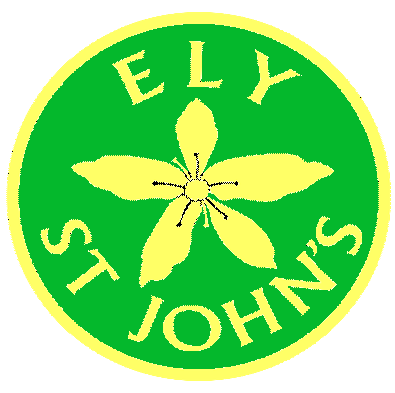 Planned return to school Date: _______________________________________Review Date: ______________________________________________________Additional Notes: ________________________________________________________________________________________________________________________________________________________________________________________________________________________________________________________________________________________________Prescribed Medication: (Please ensure a medication authorisation form is completed if necessary) ________________________________________________________________________________________________________________________________________________________________________________________________Signed: ____________________________________________________ Date: ________________________________This information is CONFIDENTIAL and for Ely St John’s school staff use onlyBefore & After School Please confirm whetherthey are to enter &/or leave via main school receptionBreak Time e.g.Can they go outside? If yes, do they need to be seated?Lunchtime e.g.As above, plus are they hot dinners? If so, will they need assistance?AssemblyDo they need to sit on a chairToiletsWill they need assistance?Classroom Any special arrangements needed e.g. sit in a different space to avoid being knocked/chair to elevate injured lower limb.PE/Outdoor ActivitiesCan they take part?  If not, how long for?Copies to:Parents, Class Teacher, Mr Henson (Head Teacher), Office, First Aid File (Mrs Godfrey)